Об утверждении муниципальной программы«Демографическая политика и социальная поддержка граждан на территории Няндомского муниципального округа»	Руководствуясь статьей 16 Федерального закона от 6 октября 2003 года № 131-ФЗ «Об общих принципах организации местного самоуправления в Российской Федерации», в соответствии с пунктом 26 Порядка разработки, реализации и оценки эффективности муниципальных программ Няндомского муниципального округа Архангельской области, утвержденного постановлением администрации Няндомского муниципального округа Архангельской области от 9 января 2023 года № 1-па,  пунктом 3.2. статьи 6 Устава Няндомского муниципального округа Архангельской области, администрация Няндомского муниципального округа Архангельской области, п о с т а н о в л я е т:Утвердить прилагаемую муниципальную программу «Демографическая политика и социальная поддержка граждан на территории Няндомского муниципального округа».Опубликовать в периодическом печатном издании «Вестник Няндомского района» и разместить настоящее постановление на официальном сайте администрации Няндомского муниципального округа Архангельской области.Настоящее постановление вступает в силу со дня его официального опубликования.МУНИЦИПАЛЬНАЯ ПРОГРАММА «ДЕМОГРАФИЧЕСКАЯ ПОЛИТИКА И СОЦИАЛЬНАЯ ПОДДЕРЖКА ГРАЖДАН НА ТЕРРИТОРИИ НЯНДОМСКОГО МУНИЦИПАЛЬНОГО ОКРУГА»ПАСПОРТмуниципальной программы«Демографическая политика и социальная поддержка граждан на территории Няндомского муниципального округа»1. Основные положения2. Целевые показатели муниципальной программыРаздел 1. Приоритеты муниципальной политики в сфере реализации муниципальной программыМуниципальная программа «Демографическая политика и социальная поддержка граждан  на территории Няндомского муниципального округа» разработана в соответствии с Указом Президента Российской Федерации от 21 июля 2020 года № 474 «О национальных целях развития Российской Федерации на период до 2030 года», а также в рамках  реализации национального проекта «Демография», который предусматривает решение следующих задач: внедрение механизма финансовой поддержки семей при рождении детей, создание условий для осуществления трудовой деятельности женщин с детьми, разработка и реализация программы системной поддержки и повышения качества жизни граждан старшего поколения, формирование системы мотивации граждан к здоровому образу жизни, создание для всех категорий и групп населения условий для занятия физической культурой и спортом. Программа носит межведомственный характер.Контроль за ходом реализации программных мероприятий осуществляет отдел по молодежной политике и социальным вопросам УСП.Среди национальных целей развития Российской Федерации на период до 2030 года важное место занимают: сохранение численности населения, здоровье и благополучие людей, предоставление возможности для самореализации и развития талантов, создание комфортной и безопасной среды для жизни, достойный, эффективный труд и цифровая трансформация. Цели предусматривают повышение ожидаемой продолжительности жизни в России к 2030 году до 78 лет и снижение уровня бедности в два раза по сравнению с 2017 годом. Кроме того, согласно Указу Президента Российской Федерации от 21 июля 2020 года № 474 «О национальных целях развития Российской Федерации на период до 2030 года», к 2030 году планируется увеличить долю граждан, систематически занимающихся физкультурой и спортом, до 70%, в том числе и людей пожилого возраста. Обозначенные ориентиры являются основополагающими моментами для формирования эффективной демографической политики, реализуемой на территории Няндомского муниципального округа.Общая численность населения Няндомского муниципального округа на 01 января 2022 года – 24 158 чел., из них 77,2 %  (18 656 человек) проживают в городе, 22,3 % (5 502 человек) - в сельской местности. Плотность населения  составляет 2,9  жителя на 1 квадратный километр. Численность и возрастной состав населения зависит одновременно от трех демографических процессов: рождаемости, смертности и миграции. Основные показатели, определяющие демографическую ситуацию, складывающуюся на территории Няндомского  муниципального округа, приведены в таблице 1.Таблица 1Из приведенных данных можно сделать вывод об уменьшении численности населения Няндомского муниципального округа (депопуляции) в результате ухудшения здоровья, высокой смертности и низкой рождаемости при снижении качества воспроизводства населения. Таким образом, сегодня мы говорим об естественной убыли населения (превышении числа умерших над числом родившихся) и миграционном оттоке. Стоит отметить, что смертность мужчин во всех возрастных группах выше смертности женщин. Среди причин смерти на первом месте - сердечно – сосудистые заболевания, на втором – новообразования, на третьем – внешние причины (ДТП, несчастные случаи, суициды, алкогольные отравления). На территории Няндомского муниципального округа проживает 10 005 пенсионеров (по старости), что составляет 41,4 % от общего числа жителей Няндомского муниципального округа. Около  2-х тысяч человек получают пенсию по инвалидности. Таким образом, можно говорить об устоявшемся демографическом старении населения муниципального округа. Все перечисленные факторы с учетом  уровня благосостояния населения, образа жизни граждан, уровня развития здравоохранения, организации поддержки социально уязвимых групп населения, развития физической культуры, спорта и отдыха являются основными при формировании демографической политики, значимость которой трудно переоценить.Исходя из анализа имеющихся данных, определены основные направления работы по  реализации демографической политики Няндомского  муниципального округа: мероприятия, способствующие увеличению продолжительности жизни населения, сокращению смертности, росту рождаемости, сохранению и укреплению здоровья населения, регулированию миграции. В целях сохранения и улучшения демографического потенциала муниципального округа  необходима согласованность объединенных усилий всех заинтересованных структур и ведомств: здравоохранения, занятости, социальной защиты населения, молодежной политики, физической культуры и массового спорта, образования и культуры.  Решение демографических вопросов требует комплексного подхода, согласованных действий всех, от кого зависит социальное самочувствие наших граждан.В связи с этим, одной из целей демографической политики муниципального округа является стабилизация численности населения. Соответственно, вопросам снижения смертности и повышения уровня рождаемости должно уделяться значительное внимание.В число приоритетных задач социальной политики нашей страны входит улучшение условий жизни людей с ограниченными возможностями здоровья, как одной из самых социально уязвимых групп населения, в том числе формирование для маломобильных категорий граждан доступной среды. Безусловно, социальная поддержка инвалидов, направленная на улучшение их положения, качества жизни, создание условий для их реабилитации и интеграции в современное общество является важной частью социальной политики, реализуемой на территории Няндомского муниципального округа.В рамках муниципальной программы планируется организация и проведение комплекса мероприятий по пропаганде положительного семейного опыта, направленного на укрепление семьи, проблемам воспитания детей, семейным взаимоотношениям, психологическому и физическому здоровью детей и родителей. Актуальным является проведение мероприятий, пропагандирующих семейные ценности, ответственное родительство, положительный опыт воспитания детей в многодетных семьях. Значительный вклад в решение социальных проблем наиболее незащищенных граждан, проживающих на территории Няндомского муниципального округа, вносят общественные группы, организации и объединения, в том числе по вопросам семьи и детей: Совет женщин Няндомского муниципального округа, семейный Клуб «Созвездие», Клуб особых детей «Забота», Клуб детей и родителей «Мы вместе». Активная позиция данных организаций позволяет проводить адресную, а также индивидуальную социально-реабилитационную работу. Сегодня мы все активнее говорим о создании общественной среды,  доброжелательной к детям (выстраивание социального партнерства общественных организаций, бизнеса, органов власти в интересах детей; формирование дружелюбной среды для детей на базе организаций всех форм собственности в сфере социальной политики, транспорта, торговли, связи и коммуникаций и других.). Существует необходимость в создании единой информационно-справочной площадки для няндомских мам и пап, систематизирующей (аккумулирующей) организационные, информационно-просветительские ресурсы и мероприятия в области родительских компетенций, направленных на формирование ответственного родительства, укрепление института семьи; позволяющая родителям определить право на получение мер социальной поддержки, обратиться при необходимости в службы психологической помощи и медиации.Сегодня существует острая потребность в создании условий для активного долголетия граждан пожилого возраста. Это, прежде всего, развитие геронтоволонтерского движения «Волонтеры серебряного возраста» при ГБУ СОН АО «Няндомский комплексный центр социального обслуживания». В течение своей деятельности волонтеры «серебряного возраста» реализуют проекты: «Бабушкины сказки», «Все краски жизни», «Подари ребёнку радость» «Сделано с любовью», «Согреем сердце добротой», «Тепло бабушкиного сердца», «Торопыжкам с любовью», «Из добрых рук с любовью к ветеранам», а также принимают участие в культурно-досуговых, физкультурно-оздоровительных мероприятиях, направленных на продление активного долголетия. Кроме этого, сегодня делается упор на развитие стационарозамещающих технологий социального обслуживания («сопровождаемое проживание») и поддержку негосударственных поставщиков социальных услуг, в том числе некоммерческих организаций.Реализация мероприятий муниципальной программы будет способствовать повышению социальной активности граждан старшего поколения путем вовлечения пожилых людей в мероприятия спортивной направленности, а также в проекты по развитию их интеллектуального и творческого потенциала. Кроме этого, выполнение программных мероприятий муниципальной программы обеспечит качественную подготовку и достойное проведение мероприятий, посвященных празднованию Победы советского народа в Великой Отечественной войне 1941 – 1945 годов, на территории Няндомского муниципального округа.С целью изменения демографической ситуации в округе, а также снижения социальной напряжённости, программа предусматривает создание системы муниципальной поддержки молодых семей, нуждающихся в улучшении жилищных условий.  Сегодня у многих молодых людей создание семьи и рождение детей часто отодвигаются на второй план. Как показали социологические исследования, в качестве основных причин, по которым молодые семьи не желают иметь детей, назывались две: отсутствие перспектив получения (приобретения) жилья и низкий уровень доходов. Реализация муниципальной программы позволит оказать молодым семьям государственную поддержку в решении жилищных проблем. Раздел 2. РЕСУРСНОЕ ОБЕСПЕЧЕНИЕмуниципальной программы  «Демографическая политика и социальная поддержка граждан на территории Няндомского муниципального округа»Сведенияо методике расчета  целевых показателей и источниках информации о значениях целевых показателей муниципальной программы  «Демографическая политика и социальная поддержка граждан на территории Няндомского муниципального округа»Раздел 3.  Характеристика подпрограмм муниципальной программы3.1. Подпрограмма 1  «Крепкая семья» муниципальной программы «Демографическая политика и социальная поддержка граждан на территории  Няндомского муниципального округа»ПАСПОРТ подпрограммы 1 «Крепкая семья» муниципальной программы «Демографическая политика и социальная поддержка граждан на территории  Няндомского муниципального округа»3.1.1. Характеристика сферы реализации подпрограммы, описание основных проблем и обоснование включения в муниципальную программу «Чем больше семей живут в гармонии и согласии, чем сильнее они скреплены общими целями и нравственными началами, тем гуманнее все наше общество. А когда мы говорим о престиже и достоинстве страны, то в огромной степени имеем в виду моральные ориентиры и достоинство каждой личности, включая наших самых маленьких граждан. Все эти качества берут свои истоки в семье…». Владимир Путин, Президент РФ. Здоровая и крепкая семья, в которой воспитываются полноценные члены общества, - это основная составляющая демографической политики государства. Более того, состояние социального института семьи, степень его устойчивости становятся важнейшим индикатором правильности проводимой государственной социальной политики. Однако в нынешней экономической ситуации семьи зачастую не могут сами справиться с множеством проблем, которые появляются в результате стремительных негативных процессов в  обществе. Финансовый кризис и экономическая нестабильность, неуверенность в будущем, существенное изменение ценностей, новые возможности и вызовы способствуют снижению способности семьи приспосабливаться к новым обстоятельствам. Это проявляется в виде распространения неблагоприятных тенденций, таких как демографический кризис, рост безработицы, распространение наркомании и алкоголизма, высокое число разводов и незарегистрированных браков, рост количества внебрачных детей и детей, оставшихся без попечения родителей, помещенных в интернатные учреждения. К сожалению, эти негативные процессы в обществе характерны и для ситуации в Няндомском муниципальном округе. Одной из самых острых проблем, по-прежнему, остается преодоление социального семейного неблагополучия семьей и социального сиротства детей. Общее количество неблагополучных семей с несовершеннолетними детьми, находящихся на учете в ГБУ СОН АО «Няндомский комплексный центр социального обслуживания населения», остается высоким и составляло на 01 января 2022 года – 68 семьи, в которых воспитывалось 135 ребенка.Остается высокой численность детей-сирот и детей, оставшихся без попечения родителей. В настоящее время на территории муниципального округа  проживает более 117 детей,  имеющих статус детей-сирот и детей, оставшихся без попечения родителей. Подпрограмма «Крепкая семья» направлена на реализацию государственной семейной политики в Няндомском муниципальном округе, создание условий, необходимых для формирования семейной стабильности и благополучия. На 01 января 2022 года в Няндомском муниципальном округе  числилось более  1 000 семей с детьми, из них более 300 -  многодетных. Преимущественное большинство семей, имеющих трех и более несовершеннолетних детей, имеют среднедушевой доход ниже прожиточного минимума. Около 50% неполных и многодетных семей являются остро нуждающимися. Таким образом, имеется необходимость совершенствования существующей системы социальной поддержки семей с детьми, правовой защищённости детей, повышения качества жизни семей. Одним из основных принципов работы данного направления должен стать приоритет интересов и защита прав ребёнка, его полноценного физического, психического, интеллектуального развития.          В настоящее время существует необходимость более четкого взаимодействия всех ведомств, решающих проблемы семьи. Работа по данному направлению строится на основе межведомственного взаимодействия. На сегодняшний день уже накоплен достаточный опыт по данному направлению.Данная подпрограмма направлена на осуществление мероприятий по сохранению и развитию механизма взаимодействия структур, занимающихся проблемами семьи. Предлагаемые к реализации мероприятия и проекты, безусловно, будут способствовать укреплению социальной значимости семьи, повышению престижа материнства и отцовства, пропаганде семейных духовно-нравственных ценностей.  3.1.2. ПЕРЕЧЕНЬ  МЕРОПРИЯТИЙ подпрограммы 1 «Крепкая семья» муниципальной программы «Демографическая политика и социальная поддержка граждан на территории Няндомского муниципального округа»3.2. Подпрограмма 2 «Старшее поколение» муниципальной программы «Демографическая политика и социальная поддержка граждан на территории Няндомского муниципального округа» ПАСПОРТ подпрограммы 2 «Старшее поколение» муниципальной программы «Демографическая политика и социальная поддержка граждан на территории  Няндомского муниципального округа»3.2.1. Характеристика сферы реализации подпрограммы, описание основных проблем и обоснование включения в муниципальную программуПодпрограмма «Старшее поколение» разработана в соответствии с Указом Президента Российской Федерации от 21.07.2020 № 474 «О национальных целях развития Российской Федерации на период до 2030 года», а также в рамках реализации федерального проекта «Старшее поколение» национального проекта «Демография». Подпрограмма направлена на создание условий для активного долголетия, качественной жизни граждан пожилого возраста, мотивации к ведению гражданами здорового образа жизни.Всемирная организация здравоохранения классифицирует возраст граждан старшего поколения следующим образом:1) пожилой - от 60 до 74 лет;2) старческий - от 75 до 89 лет;3) возраст долгожителей - 90 и более лет.Согласно Стратегии действий в интересах граждан старшего поколения в Российской Федерации до 2025 года, утвержденной Распоряжением Правительства Российской Федерации от 05.02.2016 № 164-р, с учетом изменений пенсионной системы Российской Федерации, к гражданам старшего поколения условно можно отнести:1) граждан от 60 до 64 лет - активные в экономическом и социальном плане люди, продолжающие осуществлять трудовую деятельность;2) граждан от 65 лет до 80 лет - люди менее активные, многим из которых требуется медицинская помощь и социальные услуги;3) граждан старше 80 лет - люди, имеющие множественные проблемы со здоровьем и зачастую нуждающиеся в уходе и помощи.На сегодняшний день в Российской Федерации проживает около 42 млн. пенсионеров. По данным Государственного комитета РФ по статистике в 2021 году численность пенсионеров почти в четыре раза превысило численность лиц, достигших 16 лет. Демографическая ситуация в Няндомском муниципальном округе мало чем отличается от среднестатистической по стране. Она отмечена высокой численностью лиц пожилого возраста. По состоянию на 01 января 2022 года  10 005 человек, проживающих на территории Няндомского муниципального округа, являлись получателями трудовых пенсий по старости. На территории Няндомского муниципального округа  проживают 3 участника Великой Отечественной войны (ст.15,14), 55 тружеников тыла (ст.20), 10 вдов, умерших инвалидов и участников Великой Отечественной войны (ст. 21).Необходимо отметить, что пожилые люди составляют быстро увеличивающуюся социально-демографическую группу, которая нуждается в оказании ей социальной государственной помощи. Снижение активности граждан старшего поколения вызвано, прежде всего, прекращением или ограничением их трудовой деятельности, а также возникновением различных затруднений, как в социально-бытовой, так и в психологической адаптации к новым условиям жизни современного общества. Специалистами администрации был проведен мониторинг, который позволил выявить базовые проблемы, отмечаемые пожилыми людьми, проживающими на территории Няндомского муниципального округа, среди которых:1) отсутствие навыков использования современных средств общения (информационно-телекоммуникационной сети «Интернет», современного мобильного телефона);2) ограничение развития личностного потенциала и творческой реализации;3) ограничение активности, вызванное состоянием здоровья;4) отсутствие в обществе позитивного отношения к проблемам пожилых людей, культуры старения.Многие пожилые люди в современных социально-экономических условиях чувствуют свою неприспособленность и социальную не востребованность. Возможности для полноценного участия в общественной жизни у них ограничены. Снижается ответственность семьи за предоставление ухода и удовлетворение потребностей пожилых людей.С целью поддержания активного долголетия на базе МБУК «Няндомский районный центр культуры и спорта» организована «Группа здоровья 55+». С гражданами старшего поколения занимается  профессиональный фитнес тренер, проводятся занятия по йоге, реабилитационные программы «здоровая спина», «здоровые суставы». Группу посещают более 60 человек старшего возраста. С 2021 года работает танцевальная группа «Созвездие+» под руководством хореографа С.В. Климовой. Группу посещают более 40 человек старшего возраста.Кроме этого, с 2019 года в Центре здоровья ГБУЗ АО «Няндомская центральная районная больница» работает Клуб любителей скандинавской ходьбы. Участниками Клуба являются граждане старшего поколения. На базе МБУК «Няндомская центральная районная библиотека» продолжает работу Школа обучения компьютерной грамотности для граждан старшего поколения. В последнее время наблюдается рост количества пожилых людей, желающих получить навыки работы с электронными устройствами, такими как компьютер, смартфон, интернет, и использовать их в повседневной жизни для получения государственных и иных услуг в онлайн-формате,  а также для общения в социальных сетях.При МБУК «Няндомская центральная библиотека» работает «Клуб интересных встреч» для граждан старшего возраста. В рамках Клуба проводятся различные культурно-досуговые и спортивные мероприятия. На основании Распоряжения министерства труда, занятости социального развития Архангельской области от 18 марта 2019 года №216-р при государственном бюджетном учреждении социального обслуживания населения Архангельской области «Няндомский комплексный центр социального обслуживания» создан отряд волонтеров «серебряного возраста» «Созвездие добра». Осуществление поддержки граждан пожилого возраста – это процесс, требующий координации усилий органов государственной власти различных уровней, медицинских и социальных учреждений, общественных объединений, всех заинтересованных организаций.Настоящая подпрограмма позволит комплексно подойти к решению данных проблем.Решение проблем пожилых людей и инвалидов невозможно без понимания всем обществом особенностей жизненных обстоятельств, в которых пребывают эти люди.Необходимо изменить отношение общества к проблемам граждан пожилого возраста.        С этой целью необходимо развитие волонтерского движения молодежи в поддержку пожилых граждан и инвалидов, что позволит изменить отношение к проблемам одиноких людей.Особое значение для граждан старшего поколения имеет дифференцированный подход, адресность и своевременность оказания того или иного вида социальной поддержки. Физическое, психическое, социальное, экономическое благополучие пожилых людей тесно взаимосвязаны.Также с учетом  повышения пенсионного возраста особое значение приобретает работа с гражданами предпенсионного возраста, направленная на поддержку их занятости прежде всего в части обеспечения их конкурентоспособности на рынке труда. Для этих целей подпрограммой предусмотрено обучение граждан старшего возраста востребованным в экономике навыкам и компетенциям.3.2.2. ПЕРЕЧЕНЬ  МЕРОПРИЯТИЙ подпрограммы 2 «Старшее поколение» муниципальной программы «Демографическая политика и социальная поддержка граждан на территории  Няндомского муниципального округа»3.3. Подпрограмма  3 «Дом для молодой семьи» муниципальной программы «Демографическая политика и социальная поддержка граждан на территории  Няндомского муниципального округа»ПАСПОРТ подпрограммы  3 «Дом для молодой семьи» муниципальной программы «Демографическая политика и социальная поддержка граждан на территории Няндомского муниципального округа»3.3.1. Характеристика сферы реализации подпрограммы, описание основных проблем и обоснование включения в муниципальную программуПодпрограмма разработана в рамках национального проекта «Демография» и предусматривает создание системы социальной поддержки молодых семей, нуждающихся в улучшении жилищных условий, в целях стимулирования и закрепления положительных тенденций в изменении демографической ситуации в муниципальном округе, а также для снижения социальной напряжённости. Молодые семьи сталкиваются со многими проблемами, однако, жилищный вопрос по – прежнему остается наиболее острым. Следует отметить, что далеко не у всех семей к началу совместной жизни имеется собственное жилье. Для людей, находящихся в начале карьеры, покупка жилья на рынке недвижимости — невыполнимая задача, поэтому для большинства молодых супругов вопрос «Где жить?» чрезвычайно актуален. Неудовлетворительные жилищные условия увеличивают количество разводов среди молодых семей и, безусловно, оказывают особенно отрицательное влияние на рождаемость в молодых семьях по той причине, что основная доля рождений приходится на первые годы совместной жизни. С учетом этого государство разрабатывает и внедряет различные инструменты обеспечения молодых семей собственным жильем. Продуманная и реалистичная политика в отношении семьи, расширение экономической поддержки семьи и, в частности, оказание финансовой помощи в приобретении и строительстве жилья могут наиболее серьезным образом повлиять на желание молодых родителей иметь детей. Как правило, молодые семьи не могут получить доступ на рынок жилья без бюджетной поддержки. Поддержка молодых семей при решении жилищной проблемы станет основой стабильных условий жизни для этой наиболее активной части населения и, в конечном итоге, повлияет на улучшение демографической ситуации в муниципальном округе. Возможность решения жилищной проблемы создаст для молодежи дополнительный стимул к повышению качества трудовой деятельности, уровня своей профессиональной квалификации. Решение жилищной проблемы молодых граждан Няндомского муниципального округа позволит сформировать экономически активный слой населения, который составляет опору любой страны, и соответственно, положение молодежи и ее экономическая активность являются основными показателями последующего развития государства.Данная подпрограмма предусматривает участие молодых семей Няндомского муниципального округа  в подпрограмме «Обеспечение жильем молодых семей» федеральной целевой программы «Жилище». 3.3.2. ПЕРЕЧЕНЬ  МЕРОПРИЯТИЙ подпрограммы 3 «Дом для молодой семьи» муниципальной программы «Демографическая политика и социальная поддержка граждан на территории  Няндомского муниципального округа»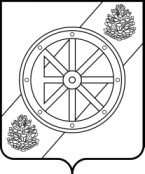 АДМИНИСТРАЦИЯНЯНДОМСКОГО МУНИЦИПАЛЬНОГО ОКРУГААРХАНГЕЛЬСКОЙ ОБЛАСТИП О С Т А Н О В Л Е Н И Еот «19» января 2023 г. № 24-паг. НяндомаГлава Няндомскогомуниципального округа А.В. КононовУТВЕРЖДЕНАпостановлением администрации Няндомского муниципального округа Архангельской области от «19» января 2023 г. № 24-паОтветственный исполнитель программыотдел по молодежной политике и социальным вопросам Управления социальной политики администрации Няндомского муниципального округа Архангельской области (далее – отдел по молодежной политике и социальным вопросам УСП)Соисполнители программы- муниципальные бюджетные учреждения культуры;- образовательные организации Няндомского муниципального округаУчастники программы- Управление образования администрации Няндомского муниципального округа (далее - Управление образования);- Управление строительства, архитектуры и ЖКХ администрации Няндомского муниципального округа Архангельской области (далее -Управление строительства, архитектуры и ЖКХ);- Комитет по управлению муниципальным имуществом и земельными ресурсами администрации Няндомского муниципального округа Архангельской области;- отдел по физической культуре и спорту Управления социальной политики администрации Няндомского муниципального округа Архангельской области;- отдел организационной, кадровой работы и муниципальной службы администрации Няндомского муниципального округа Архангельской области;- муниципальная комиссия по делам несовершеннолетних и защите их прав администрации Няндомского муниципального округа;- Няндомский территориальный отдел агентства записи актов гражданского состояния Архангельской области;- ОМВД России «Няндомский»;- муниципальные учреждения дополнительного образования;- ГБУЗ АО «Няндомская центральная районная больница»;- отделение занятости населения по Няндомскому району ГКУ АО «Архангельский областной центр занятости населения»;- ОП «ОСЗН по Няндомскому району» ГКУ АО «Архангельский областной центр социальной защиты населения»;- ГБУ СОН АО «Няндомский комплексный центр социального обслуживания населения»;- общественные организации и объединения Няндомского муниципального округа, волонтерыЦели и задачи программыЦель:- повышение качества жизни и увеличение ожидаемой продолжительности жизни граждан Няндомского муниципального  округа Архангельской области.Задачи: 	- обеспечение семейного благополучия, укрепление социального статуса семьи, пропаганда семейных ценностей и ответственного родительства;- обеспечение активного социального статуса граждан пожилого возраста, в т.ч. граждан старшего поколения с инвалидностью;- реализация мер государственной поддержки молодых семей в решении их жилищных проблем в Няндомском муниципальном округеПериод реализации программыс 01.1.2023 года по 31.12.2025 года в один этап Объемы и источники финансирования программыОбщий объем финансирования программы составляет: 6 056,1 тыс. рублей, в том числе: средства бюджета округа – 6 056,1 тыс. руб.Подпрограммы  Подпрограмма 1 «Крепкая семья»Подпрограмма 2 «Старшее поколение»Подпрограмма 3 «Дом для молодой семьи»Ожидаемые результаты реализации программыК 2025 году :- количество публикаций в СМИ по реализации основных направлений социальной политики, проводимой на территории Няндомского муниципального округа  увеличилось до 17. - количество мероприятий для граждан старшего возраста увеличилось до 25.  8 молодых семей улучшили свои жилищные условия посредством участия в программе в период с 2023 по 2025 годы.Nп/пНаименованиепоказателяЕдиница 
измеренияЗначения целевых показателейЗначения целевых показателейЗначения целевых показателейЗначения целевых показателейNп/пНаименованиепоказателяЕдиница 
измерениябазовый 2022 год2023 год2024 годЗавершающий год реализации 2025 год1234567Муниципальная программа   «Демографическая политика и социальная поддержка граждан на территории Няндомского муниципального округа»Муниципальная программа   «Демографическая политика и социальная поддержка граждан на территории Няндомского муниципального округа»Муниципальная программа   «Демографическая политика и социальная поддержка граждан на территории Няндомского муниципального округа»Муниципальная программа   «Демографическая политика и социальная поддержка граждан на территории Няндомского муниципального округа»Муниципальная программа   «Демографическая политика и социальная поддержка граждан на территории Няндомского муниципального округа»Муниципальная программа   «Демографическая политика и социальная поддержка граждан на территории Няндомского муниципального округа»Муниципальная программа   «Демографическая политика и социальная поддержка граждан на территории Няндомского муниципального округа»1.Увеличение количества публикаций  на тему ответственного родительстваединиц11+2+2+22.Увеличение количества мероприятий для граждан старшего возрастаединиц16+3+3+33.Количество молодых семей, которые смогли улучшить свои жилищные условияединиц2422Подпрограмма 1 «Крепкая семья»Подпрограмма 1 «Крепкая семья»Подпрограмма 1 «Крепкая семья»Подпрограмма 1 «Крепкая семья»Подпрограмма 1 «Крепкая семья»Подпрограмма 1 «Крепкая семья»Подпрограмма 1 «Крепкая семья»4.Увеличение количества публикаций на тему семьиединиц11+2+2+25.Увеличение мероприятий по пропаганде семейных ценностейединиц9+1+1+1Подпрограмма 2 «Старшее поколение»Подпрограмма 2 «Старшее поколение»Подпрограмма 2 «Старшее поколение»Подпрограмма 2 «Старшее поколение»Подпрограмма 2 «Старшее поколение»Подпрограмма 2 «Старшее поколение»Подпрограмма 2 «Старшее поколение»6.Увеличение количества оздоровительных мероприятий различного уровня для граждан старшего поколения единиц7+1+1+17.Увеличение численности пожилых людей, участвующих в культурно – массовых мероприятияхчеловек270+10+10+10Подпрограмма 3 «Дом для молодой семьи»Подпрограмма 3 «Дом для молодой семьи»Подпрограмма 3 «Дом для молодой семьи»Подпрограмма 3 «Дом для молодой семьи»Подпрограмма 3 «Дом для молодой семьи»Подпрограмма 3 «Дом для молодой семьи»Подпрограмма 3 «Дом для молодой семьи»8. Количество молодых семей, получивших свидетельства о праве на получение социальной выплаты на приобретение (строительство) жилого помещенияединиц24229.Увеличение количества публикаций информационных материалов по вопросам обеспечения жильем молодых семейединиц7+1+1+1№ п/пНаименование показателя2019 год2020 год2021 год1.Численность населения  на конец года, человек25 04924 57424 1582.Среднегодовая численность населения, человек2524424 811243363.Число родившихся, человек2482142164.Число  умерших, человек3865145235.Число умерших в трудоспособном возрасте, человек10590616.Естественный прирост (убыль), человек-138-300-3077.Миграционный прирост (отток), человек-253-175	-1098.Уровень безработицы, %3,05,62,79.Численность безработных, зарегистрированных в службах занятости, человек91771529210.Среднемесячная заработная плата одного работника (без субъектов малого предпринимательства), рублей46392,9349784,9554005,80СтатусНаименованиемуниципальной программы (подпрограммы)Источник финансового обеспеченияОбъем финансового обеспечения по годам реализации, тыс. рублейОбъем финансового обеспечения по годам реализации, тыс. рублейОбъем финансового обеспечения по годам реализации, тыс. рублейОбъем финансового обеспечения по годам реализации, тыс. рублейСтатусНаименованиемуниципальной программы (подпрограммы)Источник финансового обеспеченияВсего2023 год2024 год2025 год1234567Муниципальная
программаДемографическая политика и социальная поддержка граждан на территории Няндомского муниципального округаВсего, в том числе:6 056,12 018,72 018,72 018,7Муниципальная
программаДемографическая политика и социальная поддержка граждан на территории Няндомского муниципального округафедеральный бюджет0,00,00,00,0Муниципальная
программаДемографическая политика и социальная поддержка граждан на территории Няндомского муниципального округаобластной бюджет0,00,00,00,0Муниципальная
программаДемографическая политика и социальная поддержка граждан на территории Няндомского муниципального округабюджет  округа6 056,12 018,72 018,72 018,7Муниципальная
программаДемографическая политика и социальная поддержка граждан на территории Няндомского муниципального округавнебюджетные средства0,00,00,00,0Подпрограмма 1Крепкая семьяВсего, в том числе:735,0245,0245,0245,0Подпрограмма 1Крепкая семьяфедеральный бюджет0,00,00,00,0Подпрограмма 1Крепкая семьяобластной бюджет0,00,00,00,0Подпрограмма 1Крепкая семьябюджет  округа735,0245,0245,0245,0Подпрограмма 1Крепкая семьявнебюджетные средства0,00,00,00,0Подпрограмма 2Старшее поколениеВсего, в том числе:1 101,0367,0367,0367,0Подпрограмма 2Старшее поколениефедеральный бюджет0,00,00,00,0Подпрограмма 2Старшее поколениеобластной бюджет0,00,00,00,0Подпрограмма 2Старшее поколениебюджет  округа1 101,0367,0367,0367,0Подпрограмма 2Старшее поколениевнебюджетные средства0,00,00,00,0Подпрограмма 3Дом для молодой семьиВсего, в том числе:4 220,11 406,71 406,71 406,7Подпрограмма 3Дом для молодой семьифедеральный бюджет0,00,00,00,0Подпрограмма 3Дом для молодой семьиобластной бюджет0,00,00,00,0Подпрограмма 3Дом для молодой семьибюджет  округа4 220,11 406,71 406,71 406,7Подпрограмма 3Дом для молодой семьивнебюджетные средства0,00,00,00,0ПРИЛОЖЕНИЕ 1к муниципальной программе «Демографическая политика и социальная поддержка граждан на территории Няндомского  муниципального округа»Наименование целевых показателей программы, единица измеренияПорядок расчетаИсточник   информации123Муниципальная программа  «Демографическая политика и социальная поддержка граждан на территории Няндомского муниципального округа»Муниципальная программа  «Демографическая политика и социальная поддержка граждан на территории Няндомского муниципального округа»Муниципальная программа  «Демографическая политика и социальная поддержка граждан на территории Няндомского муниципального округа»Задача 1 - обеспечение семейного благополучия, укрепление социального статуса семьи, пропаганда семейных ценностей и ответственного родительстваЗадача 1 - обеспечение семейного благополучия, укрепление социального статуса семьи, пропаганда семейных ценностей и ответственного родительстваЗадача 1 - обеспечение семейного благополучия, укрепление социального статуса семьи, пропаганда семейных ценностей и ответственного родительстваУвеличение количества публикаций на тему ответственного родительства, единицколичество публикаций в средствах массовой информации, на  официальных сайтах администрации Няндомского муниципального округа и подведомственных учреждений и в социальной сети "ВКонтакте"  на тему ответственного родительства за   отчетный период  - количество публикаций в средствах массовой информации, на  официальных сайтах администрации Няндомского муниципального округа и подведомственных учреждений и в социальной сети "ВКонтакте"   на тему ответственного родительства   в предшествующем отчетному периодеданные отдела по молодежной политике и социальным вопросам УСПЗадача 2 - обеспечение активного социального статуса граждан пожилого возраста, т.ч. граждан старшего поколения с инвалидностьюЗадача 2 - обеспечение активного социального статуса граждан пожилого возраста, т.ч. граждан старшего поколения с инвалидностьюЗадача 2 - обеспечение активного социального статуса граждан пожилого возраста, т.ч. граждан старшего поколения с инвалидностьюУвеличение количества мероприятий для граждан старшего возраста, единицколичество проведенных мероприятий для граждан старшего возраста за отчетный  период  -  количество проведенных мероприятий для граждан старшего возраста  за предшествующий отчетному периодданные учреждений, организаций, задействованных в проведении мероприятийЗадача 3 - реализация мер государственной поддержки молодых семей в решении их жилищных проблемЗадача 3 - реализация мер государственной поддержки молодых семей в решении их жилищных проблемЗадача 3 - реализация мер государственной поддержки молодых семей в решении их жилищных проблемКоличество молодых семей, которые смогли улучшить свои жилищные условия, единицколичество молодых семей, которые смогли улучшить свои жилищные условия в рамках реализации мероприятий данной муниципальной программы за  отчетный периодданные отдела по молодежной политике и социальным вопросам УСППодпрограмма 1 «Крепкая семья»Подпрограмма 1 «Крепкая семья»Подпрограмма 1 «Крепкая семья»Задача 1 -  просвещение родителей по вопросам финансовой поддержки, воспитания детей и развитие воспитательного потенциала семьиЗадача 1 -  просвещение родителей по вопросам финансовой поддержки, воспитания детей и развитие воспитательного потенциала семьиЗадача 1 -  просвещение родителей по вопросам финансовой поддержки, воспитания детей и развитие воспитательного потенциала семьиУвеличение количества публикаций на тему семьи, единицколичество публикаций в средствах массовой информации, на  официальных  сайтах администрации Няндомского муниципального округа и подведомственных учреждений и в социальной сети "ВКонтакте"  на тему семьи за  отчетный период - количество публикаций в средствах массовой информации, на официальном сайте администрации Няндомского муниципального округа и в социальной сети "ВКонтакте"  на тему семьи в предшествующем отчетному периодеданные отдела по молодежной политике и социальным вопросам УСПЗадача 2 - проведение комплекса мероприятий по пропаганде семейных ценностей, развитие и повышение эффективности системы организации детского и семейного досугаЗадача 2 - проведение комплекса мероприятий по пропаганде семейных ценностей, развитие и повышение эффективности системы организации детского и семейного досугаЗадача 2 - проведение комплекса мероприятий по пропаганде семейных ценностей, развитие и повышение эффективности системы организации детского и семейного досугаУвеличение мероприятий по пропаганде семейных ценностей, единицколичество проведенных мероприятий по пропаганде семейных ценностей в отчетном периоде – количество проведенных мероприятий по пропаганде семейных ценностей в предшествующем отчетному периодуданные учреждений, организаций, задействованных в проведении мероприятийПодпрограмма 2 «Старшее поколение»Подпрограмма 2 «Старшее поколение»Подпрограмма 2 «Старшее поколение»Задача 1 -  увеличение периода здоровой жизни граждан старшего поколенияЗадача 1 -  увеличение периода здоровой жизни граждан старшего поколенияЗадача 1 -  увеличение периода здоровой жизни граждан старшего поколенияУвеличение количества оздоровительных мероприятий различного уровня для граждан старшего поколения, единицколичество проведенных оздоровительных мероприятий различного уровня для граждан старшего поколения в отчетном периоде  - количество проведенных оздоровительных мероприятий различного уровня для граждан старшего поколения в предшествующем отчетному периодеданные учреждений, организаций, задействованных в проведении мероприятийЗадача 2 - реализация социокультурных потребностей пожилых людей, развитие их  интеллектуального  и  творческого потенциала, современных форм общения, сохранение преемственности поколенийЗадача 2 - реализация социокультурных потребностей пожилых людей, развитие их  интеллектуального  и  творческого потенциала, современных форм общения, сохранение преемственности поколенийЗадача 2 - реализация социокультурных потребностей пожилых людей, развитие их  интеллектуального  и  творческого потенциала, современных форм общения, сохранение преемственности поколенийУвеличение численности пожилых людей, участвующих в культурно – массовых мероприятиях, человекчисленность пожилых людей, участвовавших в культурно – массовых мероприятиях в отчетном периоде - численность пожилых людей, участвовавших в культурно – массовых мероприятиях в предшествующем отчетному периодеданные учреждений, организаций, задействованных в проведении мероприятийПодпрограмма 3 «Дом для молодой семьи»Подпрограмма 3 «Дом для молодой семьи»Подпрограмма 3 «Дом для молодой семьи»Задача 1 - разработка и внедрение механизмов реализации системы муниципальной поддержки молодых семей в приобретении (строительстве) жильяЗадача 1 - разработка и внедрение механизмов реализации системы муниципальной поддержки молодых семей в приобретении (строительстве) жильяЗадача 1 - разработка и внедрение механизмов реализации системы муниципальной поддержки молодых семей в приобретении (строительстве) жильяКоличество молодых семей, получивших свидетельства о праве на получение социальной выплаты на приобретение (строительство) жилого помещения, единицколичество молодых семей Няндомского муниципального округа, получивших свидетельства о праве на получение социальной выплаты на приобретение (строительство) жилого помещения (в том числе с использованием заемных средств) при оказании содействия за счет средств бюджетов разных уровней в рамках реализации  подпрограммы «Обеспечение жильем молодых семей» федеральной целевой программы «Жилище»  в отчетном периодесвидетельства о праве на получение социальной выплаты на приобретение (строительство) жилого помещенияЗадача  2 -  информирование молодых семей в области социальной поддержи в приобретении (строительства) жильяЗадача  2 -  информирование молодых семей в области социальной поддержи в приобретении (строительства) жильяЗадача  2 -  информирование молодых семей в области социальной поддержи в приобретении (строительства) жильяУвеличение количества публикаций информационных материалов по вопросам  обеспечения жильем молодых семей, единицколичество публикаций в средствах массовой информации, на  официальном сайте администрации Няндомского муниципального округа и в социальной сети "ВКонтакте" информационных материалов по вопросам обеспечения жильем молодых семей за  отчетный период- количество публикаций в средствах массовой информации, на  официальном сайте администрации Няндомского муниципального округа и в социальной сети "ВКонтакте" информационных материалов по вопросам обеспечения жильем молодых семей в предшествующем отчетному периодеотчетность отдела по молодежной политике и социальным вопросам УСПОтветственный исполнитель подпрограммыотдел по молодежной политике и социальным вопросам УСПСоисполнители подпрограммы- муниципальные учреждения культуры- МРЦ «Старт UP»Участники подпрограммы- отдел опеки и попечительства  администрации Няндомского муниципального округа Архангельской области;- муниципальная комиссия по делам несовершеннолетних и защите их прав администрации Няндомского муниципального округа Архангельской области, органы и учреждения системы профилактики преступлений и правонарушений несовершеннолетних;- Няндомский территориальный отдел агентства ЗАГС Архангельской области;- ГБУЗ АО «Няндомская центральная районная больница»;- ГБУ СОН АО «Няндомский комплексный центр социального обслуживания населения»;- общественные организации и объединения Няндомского муниципального округа, волонтеры;отделение занятости населения по Няндомскому району ГКУ АО «Архангельский областной центр занятости населения»;- ОП «ОСЗН по Няндомскому району» ГКУ АО «Архангельский областной центр социальной защиты населения»Цель и задачи подпрограммыЦель:   поддержка института семьи в плане обеспечения необходимых условий для реализации семьей ее основных функций: экономической, репродуктивной, воспитательной, духовной, культурно-эстетической, пропаганда семейных ценностей и ответственного родительства.Задачи:- просвещение родителей по вопросам воспитания детей и развитие воспитательного потенциала семьи;- проведение комплекса мероприятий по пропаганде семейных ценностей, развитие и повышение эффективности системы организации детского и семейного досугаПериод  реализации подпрограммыС 01.01.2023 года по 31.12.2025 года  в один этапОбъемы и источники финансирования 
подпрограммы                         Общий объем средств, предусмотренных на реализацию подпрограммы, -  735,0 тыс. рублей, в том числе: средства  бюджета округа – 735,0 тыс. рублейПРИЛОЖЕНИЕ  1                                                                                                                           к подпрограмме 1 «Крепкая семья» муниципальной программы «Демографическая политика и социальная поддержка граждан на территории Няндомского муниципального округа»»№ п/пНаименование   
мероприятияОтветственный исполнитель, соисполнительИсточники
финансированияОценка расходов тыс. руб.Оценка расходов тыс. руб.Оценка расходов тыс. руб.Оценка расходов тыс. руб.№ п/пНаименование   
мероприятияОтветственный исполнитель, соисполнительИсточники
финансированиявсего2023 г.2024 г.2025 г.12345678Цель - поддержка института семьи в плане обеспечения необходимых условий для реализации семьей ее основных функций: экономической, репродуктивной, воспитательной, духовной, культурно-эстетической, пропаганда семейных ценностей и ответственного родительстваЦель - поддержка института семьи в плане обеспечения необходимых условий для реализации семьей ее основных функций: экономической, репродуктивной, воспитательной, духовной, культурно-эстетической, пропаганда семейных ценностей и ответственного родительстваЦель - поддержка института семьи в плане обеспечения необходимых условий для реализации семьей ее основных функций: экономической, репродуктивной, воспитательной, духовной, культурно-эстетической, пропаганда семейных ценностей и ответственного родительстваЦель - поддержка института семьи в плане обеспечения необходимых условий для реализации семьей ее основных функций: экономической, репродуктивной, воспитательной, духовной, культурно-эстетической, пропаганда семейных ценностей и ответственного родительстваЦель - поддержка института семьи в плане обеспечения необходимых условий для реализации семьей ее основных функций: экономической, репродуктивной, воспитательной, духовной, культурно-эстетической, пропаганда семейных ценностей и ответственного родительстваЦель - поддержка института семьи в плане обеспечения необходимых условий для реализации семьей ее основных функций: экономической, репродуктивной, воспитательной, духовной, культурно-эстетической, пропаганда семейных ценностей и ответственного родительстваЦель - поддержка института семьи в плане обеспечения необходимых условий для реализации семьей ее основных функций: экономической, репродуктивной, воспитательной, духовной, культурно-эстетической, пропаганда семейных ценностей и ответственного родительстваЦель - поддержка института семьи в плане обеспечения необходимых условий для реализации семьей ее основных функций: экономической, репродуктивной, воспитательной, духовной, культурно-эстетической, пропаганда семейных ценностей и ответственного родительстваЗадача 1 - просвещение родителей по вопросам финансовой поддержки, воспитания детей и развитие воспитательного потенциала семьиЗадача 1 - просвещение родителей по вопросам финансовой поддержки, воспитания детей и развитие воспитательного потенциала семьиЗадача 1 - просвещение родителей по вопросам финансовой поддержки, воспитания детей и развитие воспитательного потенциала семьиЗадача 1 - просвещение родителей по вопросам финансовой поддержки, воспитания детей и развитие воспитательного потенциала семьиЗадача 1 - просвещение родителей по вопросам финансовой поддержки, воспитания детей и развитие воспитательного потенциала семьиЗадача 1 - просвещение родителей по вопросам финансовой поддержки, воспитания детей и развитие воспитательного потенциала семьиЗадача 1 - просвещение родителей по вопросам финансовой поддержки, воспитания детей и развитие воспитательного потенциала семьиЗадача 1 - просвещение родителей по вопросам финансовой поддержки, воспитания детей и развитие воспитательного потенциала семьи1.Проведение информационной кампании по вопросу финансовой поддержки семей при рождении детей: - о возможности подачи заявлений о назначении единовременной денежной выплаты женщинам, родившим первого ребенка в возрасте от 22 до 24 лет включительно, - о выплате регионального материнского (семейного) капитала, - о регистрации многодетных семей, - о предоставлении мер социальной поддержки в виде компенсации расходов за коммунальные услуги, - о предоставлении мер социальной поддержки в виде субсидии на улучшение жилищных условийотдел по молодежной политике и социальным вопросам УСП,волонтерыбез финансирования----2.Информирование о возможности получения медицинской помощи семьями, страдающими бесплодиемотдел по молодежной политике и социальным вопросам УСП,волонтерыбез финансирования----3.Подготовка и размещение в СМИ, на официальных сайтах администрации Няндомского муниципального округа  и подведомственных учреждений, в социальной сети "ВКонтакте"   материалов, направленных на сохранение семейных ценностей, поддержку материнства и детства, популяризацию мер социальной поддержки, предоставляемых семьям, имеющим детейотдел по молодежной политике и социальным вопросам УСПбез финансирования----4.Подготовка и издание печатных информационных материалов, направленных на сохранение семейных ценностей, поддержку материнства и детства, популяризацию мер социальной поддержки, предоставляемых семьям, имеющим детейотдел по молодежной политике и социальным вопросам УСПбез финансирования----5.Оказание содействия занятости женщин - информирование населения о мерах, направленных на создание условий для совмещения женщинами обязанностей по воспитанию детей с трудовой деятельностью, в том числе о возможностях профессионального обученияотдел по молодежной политике и социальным вопросам УСПбез финансирования----Задача 2 - проведение комплекса мероприятий по пропаганде семейных ценностей, развитие и повышение эффективности системы организации детского и семейного досугаЗадача 2 - проведение комплекса мероприятий по пропаганде семейных ценностей, развитие и повышение эффективности системы организации детского и семейного досугаЗадача 2 - проведение комплекса мероприятий по пропаганде семейных ценностей, развитие и повышение эффективности системы организации детского и семейного досугаЗадача 2 - проведение комплекса мероприятий по пропаганде семейных ценностей, развитие и повышение эффективности системы организации детского и семейного досугаЗадача 2 - проведение комплекса мероприятий по пропаганде семейных ценностей, развитие и повышение эффективности системы организации детского и семейного досугаЗадача 2 - проведение комплекса мероприятий по пропаганде семейных ценностей, развитие и повышение эффективности системы организации детского и семейного досугаЗадача 2 - проведение комплекса мероприятий по пропаганде семейных ценностей, развитие и повышение эффективности системы организации детского и семейного досугаЗадача 2 - проведение комплекса мероприятий по пропаганде семейных ценностей, развитие и повышение эффективности системы организации детского и семейного досуга6.Создание единой информационно-справочной площадки для няндомских мам и пап, систематизирующей (аккумулирующей) организационные, информационно-просветительские ресурсы и мероприятия в области родительских компетенций, направленные на формирование ответственного родительства, укрепление института семьиотдел по молодежной политике и социальным вопросам УСП,МРЦ «Старт UP»без финансирования----7.Организация деятельности межведомственной комиссии по рассмотрению представлений                                к награждению многодетных семей и граждан за ответственное родительство и пропаганду семейных ценностей и традиций отдел по молодежной политике и социальным вопросам УСПбез финансирования----8.Проведение тематических семейных  мероприятийМБУК «НРЦКС» бюджет округа90,030,030,030,09.Чествование семей, награжденных специальным дипломом Губернатора Архангельской области «Признательность», медалью «За любовь и верность», знаком отличия «Материнская слава» и др.отдел по молодежной политике и социальным вопросам УСП бюджет округа15,05,05,05,010.Поддержка инициатив учреждений культуры, образования, общественных организаций, творческих объединений семей с детьми с ограниченными возможностями здоровьяМБУК «НРЦКС» бюджет округа30,010,010,010,011.Оказание содействия семьям Няндомского муниципального округа, оказавшимся в сложной жизненной ситуацииотдел по молодежной политике и социальным вопросам УСП бюджет округа600,0200,0200,0200,0Всего по  подпрограмме 1:Всего по  подпрограмме 1:Итого, в т.ч.:Итого, в т.ч.:735,0245,0245,0245,0Всего по  подпрограмме 1:Всего по  подпрограмме 1:                             бюджет округа                             бюджет округа735,0245,0245,0245,0Ответственный исполнитель подпрограммыотдел по молодежной политике и социальным вопросам УСПСоисполнители подпрограммы- отдел по физической культуре и спорту Управления социальной политики администрации Няндомского муниципального округа Архангельской области  (далее - отдел по физической культуре и спорту УСП);- ГБУ СОН АО «Няндомский комплексный центр социального обслуживания»;- муниципальные бюджетные учреждения культуры;-  МРЦ «Старт UP»;-образовательные организации Няндомского муниципального округа Архангельской областиУчастники подпрограммы- отдел организационной, кадровой работы и муниципальной службы администрации Няндомского муниципального округа Архангельской области;- Управление образования администрации Няндомского муниципального округа Архангельской области;- ОП «ОСЗН по Няндомскому району» ГКУ АО «Архангельский областной центр социальной защиты населения» ;- Няндомская местная общественная организация пенсионеров, ветеранов войны, труда, Вооруженных Сил и правоохранительных органов;- Няндомская общественная организация Ветеранов Локальных Войн;- молодежные клубы патриотической направленности, организации и объединения, волонтерыЦели и задачи подпрограммыЦель:  обеспечение активного социального статуса и продолжительности здоровой жизни граждан пожилого возраста.Задачи: - увеличение периода здоровой жизни граждан старшего поколения;- реализация социокультурных потребностей пожилых людей, развитие их  интеллектуального  и  творческого потенциала, современных форм общения, сохранение преемственности поколенийСроки и этапы реализации подпрограммыС 01.01.2023 года по 31.12. 2025 года  в один этапОбъемы и источники  финансирования подпрограммыОбщий объем средств, предусмотренных на реализацию подпрограммы, - 1 101,0 тыс. рублей, в том числе:средства  бюджета округа – 1 101,0 тыс. рублей ПРИЛОЖЕНИЕ  1                                                                                                                           к подпрограмме 2 «Старшее поколение» муниципальной программы «Демографическая политика и социальная поддержка граждан на территории Няндомского муниципального округа»№ п/пНаименование   
мероприятияОтветственный исполнитель, соисполнительИсточники
финансированияОценка расходов тыс. руб.Оценка расходов тыс. руб.Оценка расходов тыс. руб.Оценка расходов тыс. руб.№ п/пНаименование   
мероприятияОтветственный исполнитель, соисполнительИсточники
финансированиявсего2023 г.2024 г.2025 г. 12345678Цель - обеспечение активного социального статуса и продолжительности здоровой жизни граждан пожилого возрастаЦель - обеспечение активного социального статуса и продолжительности здоровой жизни граждан пожилого возрастаЦель - обеспечение активного социального статуса и продолжительности здоровой жизни граждан пожилого возрастаЦель - обеспечение активного социального статуса и продолжительности здоровой жизни граждан пожилого возрастаЦель - обеспечение активного социального статуса и продолжительности здоровой жизни граждан пожилого возрастаЦель - обеспечение активного социального статуса и продолжительности здоровой жизни граждан пожилого возрастаЦель - обеспечение активного социального статуса и продолжительности здоровой жизни граждан пожилого возрастаЦель - обеспечение активного социального статуса и продолжительности здоровой жизни граждан пожилого возрастаЗадача 1 -  увеличение периода здоровой жизни граждан старшего поколенияЗадача 1 -  увеличение периода здоровой жизни граждан старшего поколенияЗадача 1 -  увеличение периода здоровой жизни граждан старшего поколенияЗадача 1 -  увеличение периода здоровой жизни граждан старшего поколенияЗадача 1 -  увеличение периода здоровой жизни граждан старшего поколенияЗадача 1 -  увеличение периода здоровой жизни граждан старшего поколенияЗадача 1 -  увеличение периода здоровой жизни граждан старшего поколенияЗадача 1 -  увеличение периода здоровой жизни граждан старшего поколения1.Организация занятий физической культурой граждан пожилого возрастаотдел по физической культуре и спорту УСПбез финансирования ----2.Создание системы долговременного ухода за гражданами пожилого возраста и инвалидами, как составной части мероприятий, направленных на развитие и поддержание функциональных способностей граждан старшего поколения, включающей сбалансированные социальное обслуживание и медицинскую помощь на дому, в полустационарной и стационарной форме с привлечением патронажной службы и сиделок, а также поддержку семейного уходаГБУ СОН АО «Няндомский комплексный центр социального обслуживания»без финансирования----3.Информирование граждан старшего поколения по вопросам социально-правовой защитыотдел по молодежной политике и социальным вопросам УСПбез финансирования----4.Проведение мероприятий с участием волонтеров «серебряного возраста»отдел по молодежной политике и социальным вопросам УСП;учреждения культуры;ГБУ СОН АО «КЦСО»;волонтеры бюджет округа30,010,010,010,05.Организация волонтерского движения с целью оказания практической помощи одиноким пожилым людямотдел по молодежной политике и социальным вопросам УСП;МРЦ «Старт UP»; волонтерыбез финансирования ----6.Обеспечение бесплатной транспортировки для пожилых людей из сел для проведения профосмотровГБУ СОН АО «КЦСО»без финансирования ----Задача 2 - реализация социокультурных потребностей пожилых людей, развитие их  интеллектуального и творческого потенциала, современных форм общения, сохранение преемственности поколенийЗадача 2 - реализация социокультурных потребностей пожилых людей, развитие их  интеллектуального и творческого потенциала, современных форм общения, сохранение преемственности поколенийЗадача 2 - реализация социокультурных потребностей пожилых людей, развитие их  интеллектуального и творческого потенциала, современных форм общения, сохранение преемственности поколенийЗадача 2 - реализация социокультурных потребностей пожилых людей, развитие их  интеллектуального и творческого потенциала, современных форм общения, сохранение преемственности поколенийЗадача 2 - реализация социокультурных потребностей пожилых людей, развитие их  интеллектуального и творческого потенциала, современных форм общения, сохранение преемственности поколенийЗадача 2 - реализация социокультурных потребностей пожилых людей, развитие их  интеллектуального и творческого потенциала, современных форм общения, сохранение преемственности поколенийЗадача 2 - реализация социокультурных потребностей пожилых людей, развитие их  интеллектуального и творческого потенциала, современных форм общения, сохранение преемственности поколенийЗадача 2 - реализация социокультурных потребностей пожилых людей, развитие их  интеллектуального и творческого потенциала, современных форм общения, сохранение преемственности поколений7.Оказание содействия в организации мероприятий по профессиональному и дополнительному профессиональному образованию лиц предпенсионного возрастаотделение занятости населения по Няндомскому району ГКУ АО «Архангельский областной центр занятости населения» без финансирования----8.Проведение мероприятий, приуроченных к Международному дню пожилых людейотдел по молодежной политике и социальным вопросам УСП;  учреждения культуры;Совет ветеранов;волонтерыбюджет округа15,05,05,05,09.Организация поздравлений юбиляров - долгожителей (от 90 лет и старше) отдел по молодежной политике и социальным вопросам УСП бюджет округа45,015,015,015,010.Организация и проведение мероприятий для граждан старшего поколения в рамках «Декады инвалидов»МБУК «НЦРБ» бюджет округа18,06,06,06,011.Организация и проведение социокультурных мероприятий с участием граждан старшего поколения отдел по молодежной политике и социальным вопросам УСП; учреждения культуры; волонтерыИтого, в т.ч.:87,029,029,029,011.Организация и проведение социокультурных мероприятий с участием граждан старшего поколения отдел по молодежной политике и социальным вопросам УСП; учреждения культуры; волонтеры бюджет округа36,012,012,012,011.Организация и проведение социокультурных мероприятий с участием граждан старшего поколения МБУК  «НРЦКС» бюджет округа51,017,017,017,013.Организационные мероприятия, посвященные празднованию Победы в Великой Отечественной войнеМБУК «НЦРБ» бюджет округа750,0250,0 250,0250,014.Мероприятия, направленные на популяризацию среди молодёжи знаний о Великой Отечественной войне, совершенствование системы патриотического воспитания на территории Няндомского муниципального округаотдел по молодежной политике и социальным вопросам УСП,образовательные организации Няндомского муниципального округа Архангельской областибез финансирования ----15.Торжественные, памятно - мемориальные и культурно - массовые мероприятия с участием граждан старшего поколенияотдел по молодежной политике и социальным вопросам УСП; учреждения культуры бюджет округа30,010,010,010,016.Выплаты почетным гражданам ко Дню городаотдел по молодежной политике и социальным вопросам УСПбюджет округа126,042,042,042,0Всего по подпрограмме 2:Всего по подпрограмме 2:Всего по подпрограмме 2:Итого: в т.ч.1 101,0367,0367,0367,0Всего по подпрограмме 2:Всего по подпрограмме 2:Всего по подпрограмме 2:бюджет округа1 101,0367,0367,0367,0Ответственный исполнитель подпрограммыотдел по молодежной политике и социальным вопросам УСПУчастники подпрограммымолодые семьи Няндомского округа (возраст каждого из супругов либо одного родителя в неполной семье не должен превышать 35 лет)Цель и задачи подпрограммыЦель: реализация мер государственной поддержки молодых семей в решении жилищной проблемы в Няндомском муниципальном округе. Задачи:- разработка и внедрение механизмов поддержки молодых семей в приобретении (строительстве) жилья;- информирование молодых семей в области социальной поддержки в приобретении (строительстве) жилья Сроки и этапы реализации подпрограммыС 01.01.2023 года по  31.12. 2025  года  в один этапОбъемы и источники финансирования 
подпрограммы Общий объем средств, предусмотренных на реализацию подпрограммы, - 4 220,1 тыс. рублей, в том числе:средства  бюджета округа –  4 220,1 тыс. рублейПРИЛОЖЕНИЕ  1                                                                                                                           к подпрограмме 3 «Дом для молодой семьи» муниципальной программы «Демографическая политика и социальная поддержка граждан на территории Няндомского муниципального округа»№ п/пНаименование   
мероприятияОтветственный исполнитель, соисполнительИсточники
финансированияОценка расходов тыс. руб.Оценка расходов тыс. руб.Оценка расходов тыс. руб.Оценка расходов тыс. руб.№ п/пНаименование   
мероприятияОтветственный исполнитель, соисполнительИсточники
финансированиявсего2023 г.2024 г.2025 г. 12345678Цель - реализация мер государственной поддержки молодых семей в решении жилищной проблемы в Няндомском муниципальном округеЦель - реализация мер государственной поддержки молодых семей в решении жилищной проблемы в Няндомском муниципальном округеЦель - реализация мер государственной поддержки молодых семей в решении жилищной проблемы в Няндомском муниципальном округеЦель - реализация мер государственной поддержки молодых семей в решении жилищной проблемы в Няндомском муниципальном округеЦель - реализация мер государственной поддержки молодых семей в решении жилищной проблемы в Няндомском муниципальном округеЦель - реализация мер государственной поддержки молодых семей в решении жилищной проблемы в Няндомском муниципальном округеЦель - реализация мер государственной поддержки молодых семей в решении жилищной проблемы в Няндомском муниципальном округеЦель - реализация мер государственной поддержки молодых семей в решении жилищной проблемы в Няндомском муниципальном округеЗадача 1 - разработка и внедрение механизмов поддержки молодых семей в приобретении (строительстве) жильяЗадача 1 - разработка и внедрение механизмов поддержки молодых семей в приобретении (строительстве) жильяЗадача 1 - разработка и внедрение механизмов поддержки молодых семей в приобретении (строительстве) жильяЗадача 1 - разработка и внедрение механизмов поддержки молодых семей в приобретении (строительстве) жильяЗадача 1 - разработка и внедрение механизмов поддержки молодых семей в приобретении (строительстве) жильяЗадача 1 - разработка и внедрение механизмов поддержки молодых семей в приобретении (строительстве) жильяЗадача 1 - разработка и внедрение механизмов поддержки молодых семей в приобретении (строительстве) жильяЗадача 1 - разработка и внедрение механизмов поддержки молодых семей в приобретении (строительстве) жилья1.Участие в областном конкурсе муниципальных программ поддержки молодых семей в решении жилищной проблемыотдел по молодежной политике и социальным вопросам УСПИтого, в т.ч.:4 220,11 406,71 406,71 406,71.Участие в областном конкурсе муниципальных программ поддержки молодых семей в решении жилищной проблемыотдел по молодежной политике и социальным вопросам УСПфедеральный бюджет0,00,00,00,01.Участие в областном конкурсе муниципальных программ поддержки молодых семей в решении жилищной проблемыотдел по молодежной политике и социальным вопросам УСПобластной бюджет0,00,00,00,01.Участие в областном конкурсе муниципальных программ поддержки молодых семей в решении жилищной проблемыотдел по молодежной политике и социальным вопросам УСПбюджет округа4 220,11 406,71 406,71 406,71.Участие в областном конкурсе муниципальных программ поддержки молодых семей в решении жилищной проблемыотдел по молодежной политике и социальным вопросам УСПвнебюджетные средства0,00,00,00,0Задача  2 -  информирование молодых семей в области социальной поддержки в приобретении (строительства) жильяЗадача  2 -  информирование молодых семей в области социальной поддержки в приобретении (строительства) жильяЗадача  2 -  информирование молодых семей в области социальной поддержки в приобретении (строительства) жильяЗадача  2 -  информирование молодых семей в области социальной поддержки в приобретении (строительства) жильяЗадача  2 -  информирование молодых семей в области социальной поддержки в приобретении (строительства) жильяЗадача  2 -  информирование молодых семей в области социальной поддержки в приобретении (строительства) жильяЗадача  2 -  информирование молодых семей в области социальной поддержки в приобретении (строительства) жильяЗадача  2 -  информирование молодых семей в области социальной поддержки в приобретении (строительства) жилья2.Информационное обеспечение мероприятий подпрограммыотдел по молодежной политике и социальным вопросам УСПбез финансирования----Всего по подпрограмме 3:Всего по подпрограмме 3:Всего по подпрограмме 3:Всего, в том числе:4 220,11 406,71 406,71 406,7Всего по подпрограмме 3:Всего по подпрограмме 3:Всего по подпрограмме 3:федеральный бюджет0,00,00,00,0Всего по подпрограмме 3:Всего по подпрограмме 3:Всего по подпрограмме 3:областной бюджет0,00,00,00,0Всего по подпрограмме 3:Всего по подпрограмме 3:Всего по подпрограмме 3:бюджет округа4 220,11 406,71 406,71 406,7Всего по подпрограмме 3:Всего по подпрограмме 3:Всего по подпрограмме 3:внебюджетные средства0,00,00,00,0